Приложение 2Мореходное училище в Николаевск на Амуре, Экзаменационный лит курсанта Макарова С. Николаевского морского училища.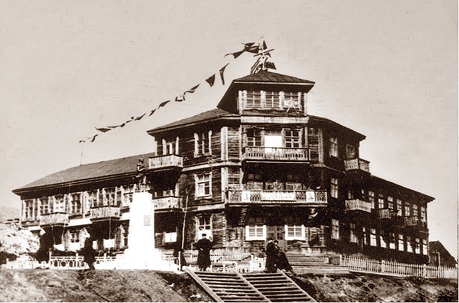 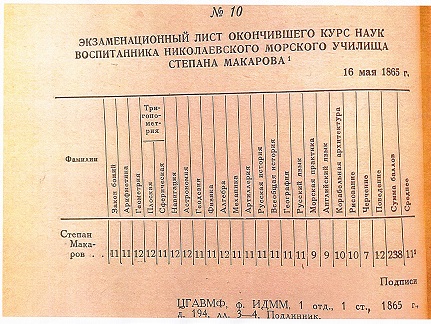 